		Accord		Concernant l’adoption de Règlements techniques harmonisés de l’ONU applicables aux véhicules à roues et aux équipements et pièces susceptibles d’être montés ou utilisés sur les véhicules à roues et les conditions de reconnaissance réciproque des homologations délivrées conformément à ces Règlements*(Révision 3, comprenant les amendements entrés en vigueur le 14 septembre 2017)_______________		Additif 122 : Règlement ONU no 123		Révision 2 − Amendement 5Complément 9 à la série 01 d’amendements − Date d’entrée en vigueur : 10 février 2018		Prescriptions uniformes relatives concernant l’homologation 
des systèmes d’éclairage avant adaptatifs (AFS) destinés 
aux véhicules automobiles	Le présent document est communiqué uniquement à titre d’information. Le texte authentique, juridiquement contraignant, est celui du document ECE/TRANS/WP.29/ 2017/89.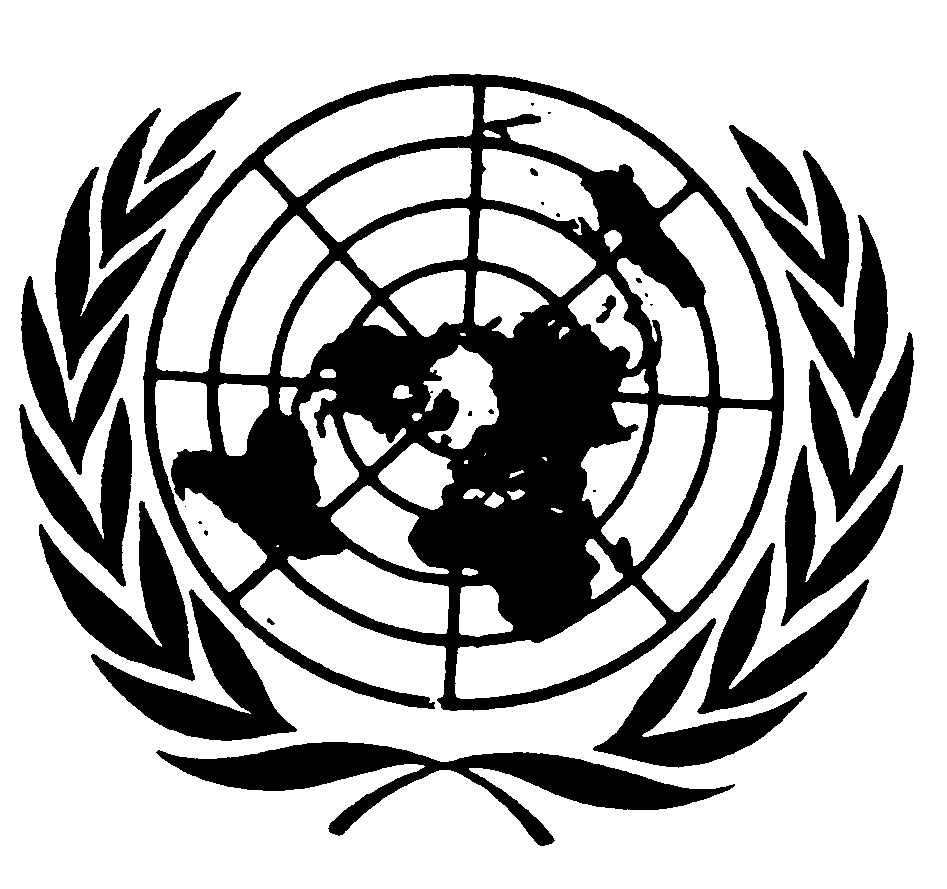 Paragraphe 5.3.1, lire :« …5.3.1		Le système doit être uniquement muni que de l’un ou d’une combinaison des dispositifs ci-après : … ».E/ECE/324/Rev.2/Add.122/Rev.2/Amend.5−E/ECE/TRANS/505/Rev.2/Add.122/Rev.2/Amend.5E/ECE/324/Rev.2/Add.122/Rev.2/Amend.5−E/ECE/TRANS/505/Rev.2/Add.122/Rev.2/Amend.527 avril 2018